ПЕРЕЧЕНЬ РАЗРАБОТОК,Представленных БГТУ на 31-й международной выставке 
VIETNAM EXPO, 
г. Ханой 13-16 апреля 2022 г.Люминесцирующие материалы.Керамические плитки с биоцидными глазурными покрытиями.Эффективная система охлаждения с лунками для отвода тепла вынужденной конвекцией воздуха от габаритных электронных устройствДекоративные бронзовые электрохимические покрытия с биоцидными свойствамиАнтибактериальные электрохимические композиционные покрытия на основе сплава Sn-NiУдобрение бесхлорное водорастворимое – сульфат магния на основе доломитаПокрытие медное электрохимическоеРесурсосберегающая малоотходная технология получения комплексных NPKS удобрений  Базальтовое волокно на основе гранитоидных отходов строительных карьеровКальций-фосфатные керамические изделия, полученные методом 3D-печати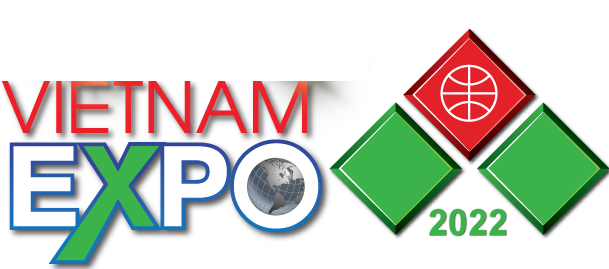 Официальный сайтhttps://vietnamexpo.com.vn/en